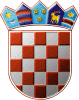 	REPUBLIKA HRVATSKA	ŽUPANIJSKO IZBORNO POVJERENSTVO	MEĐIMURSKE ŽUPANIJEKLASA: 012-02/24-01/12URBROJ: 2109-01-24-24ČAKOVEC, 25.04.2024.Na osnovi članka 32. i 33. Zakona o izboru članova u Europski parlament iz Republike Hrvatske ("Narodne novine", broj 92/10., 23/13. i 143/13.), Županijsko izborno povjerenstvo MEĐIMURSKE ŽUPANIJE, na sjednici održanoj 25.04.2024. godine, donijelo jeR J E Š E N J Eo određivanju biračkih mjestaNA PODRUČJU OPĆINE ŠTRIGOVANa području Općine ŠTRIGOVA određuju se biračka mjesta:								      PREDSJEDNIK                                                                                                 MILKO SAMBOLEK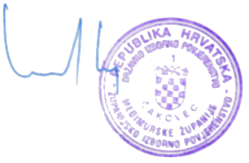 1. Biračko mjesto broj 1. STANETINEC, OSNOVNA ŠKOLA, STANETINEC 19Bna kojem će glasovati birači s prebivalištem u STANETINEC: STANETINEC2. Biračko mjesto broj 2. SVETI URBAN, DOM KULTURE, SVETI URBAN 27Ana kojem će glasovati birači s prebivalištem u SVETI URBAN: SVETI URBAN3. Biračko mjesto broj 3. ŽELEZNA GORA, DOM KULTURE, ŽELEZNA GORA 126na kojem će glasovati birači s prebivalištem u ŽELEZNA GORA: ŽELEZNA GORA4. Biračko mjesto broj 4. PREKOPA, OSNOVNA ŠKOLA, PREKOPA 45na kojem će glasovati birači s prebivalištem u PREKOPA: PREKOPA5. Biračko mjesto broj 5. ŠTRIGOVA, DOM KULTURE - DVORANA DESNO, ŠTRIGOVA 103na kojem će glasovati birači s prebivalištem u JALŠOVEC: JALŠOVEC, LESKOVEC: LESKOVEC, ŠTRIGOVA: ŠTRIGOVA6. Biračko mjesto broj 6. ROBADJE, VATROGASNI DOM, ROBADJE 65Ana kojem će glasovati birači s prebivalištem u ROBADJE: ROBADJE7. Biračko mjesto broj 7. ŠTRIGOVA, DOM KULTURE - DVORANA LIJEVO, ŠTRIGOVA 103na kojem će glasovati birači s prebivalištem u BANFI: BANFI, GRABROVNIK: GRABROVNIK